再興中學104學年度家長職涯經驗分享九年平班主講人: 武威立先生		本學期九平由武芸安同學的父親武威立先生蒞臨學校為同學分享。武爸爸是一位大學教授，專攻領域為語言教學，其教學涵蓋範圍包括華語教學及英語教學，可說是一位學識涵養豐富的學者。身為一位大學教授，不斷透過研究來精進自己絕對是必要；然而，現今的政策中，大學教授不但要顧及研究，更得投入教學，這也讓教授經常必須蠟燭兩頭燒以求兩全其美。同時身兼學者和教師兩職，武爸爸認為能和學生一齊努力，教學相長，是這份工作中最美妙之處。他也鼓勵班上的孩子，盡可能透過討論、腦力激盪來獲得啟發，將思考層次向上推移，並且把自己當作永遠的學生，永遠不要停止學習。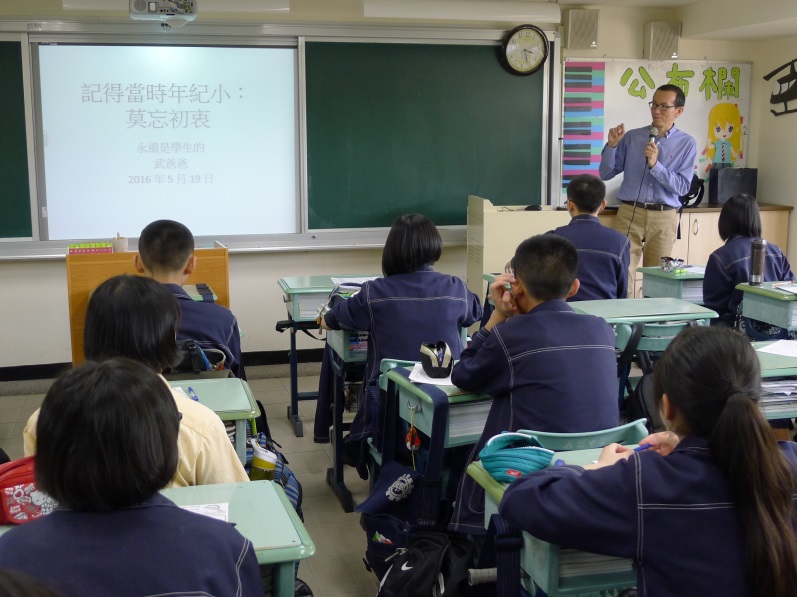 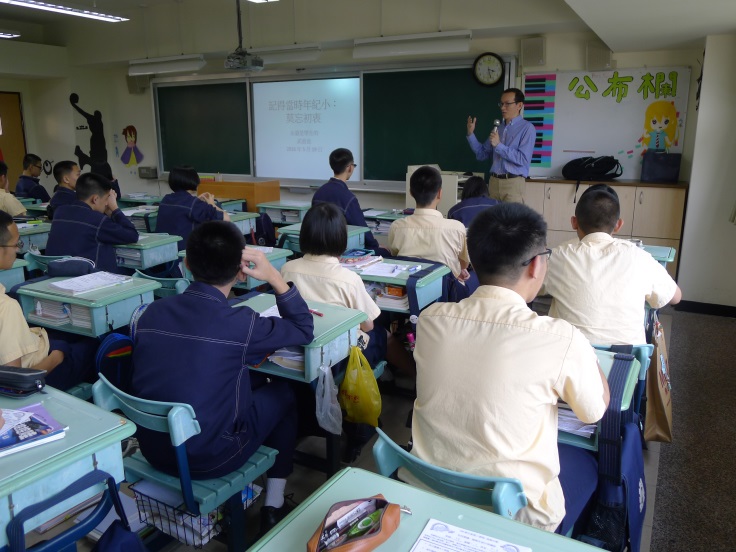 武爸爸為我們分享工作上的心路歷程同學們認真聆聽武爸爸的專業解說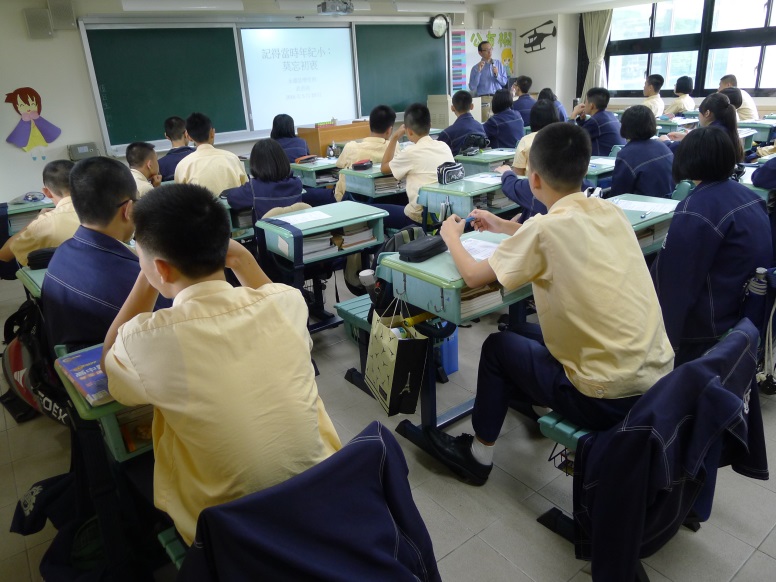 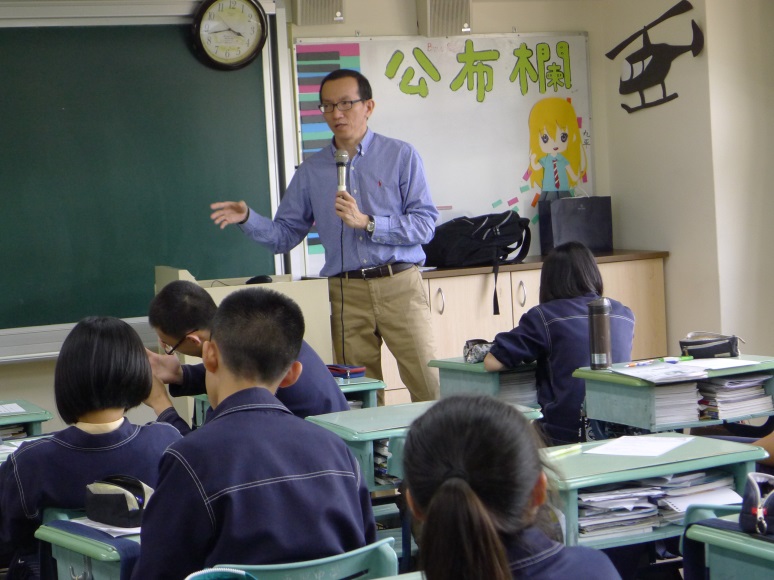 武爸爸亦分享學習語言的方法同學們聽完武爸爸的分享，收穫滿滿